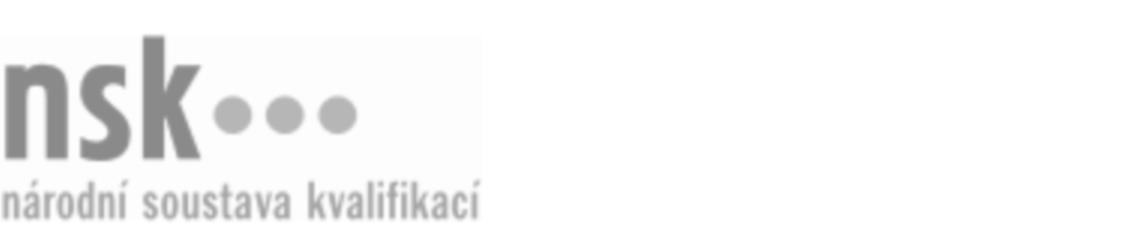 Autorizované osobyAutorizované osobyAutorizované osobyAutorizované osobyAutorizované osobyAutorizované osobyAutorizované osobyAutorizované osobyUmělecký zámečník / umělecká zámečnice (kód: 82-004-H) Umělecký zámečník / umělecká zámečnice (kód: 82-004-H) Umělecký zámečník / umělecká zámečnice (kód: 82-004-H) Umělecký zámečník / umělecká zámečnice (kód: 82-004-H) Umělecký zámečník / umělecká zámečnice (kód: 82-004-H) Umělecký zámečník / umělecká zámečnice (kód: 82-004-H) Umělecký zámečník / umělecká zámečnice (kód: 82-004-H) Umělecký zámečník / umělecká zámečnice (kód: 82-004-H) Autorizující orgán:Autorizující orgán:Ministerstvo průmyslu a obchoduMinisterstvo průmyslu a obchoduMinisterstvo průmyslu a obchoduMinisterstvo průmyslu a obchoduMinisterstvo průmyslu a obchoduMinisterstvo průmyslu a obchoduMinisterstvo průmyslu a obchoduMinisterstvo průmyslu a obchoduMinisterstvo průmyslu a obchoduMinisterstvo průmyslu a obchoduMinisterstvo průmyslu a obchoduMinisterstvo průmyslu a obchoduSkupina oborů:Skupina oborů:Umění a užité umění (kód: 82)Umění a užité umění (kód: 82)Umění a užité umění (kód: 82)Umění a užité umění (kód: 82)Umění a užité umění (kód: 82)Umění a užité umění (kód: 82)Povolání:Povolání:Umělecký kovář a zámečníkUmělecký kovář a zámečníkUmělecký kovář a zámečníkUmělecký kovář a zámečníkUmělecký kovář a zámečníkUmělecký kovář a zámečníkUmělecký kovář a zámečníkUmělecký kovář a zámečníkUmělecký kovář a zámečníkUmělecký kovář a zámečníkUmělecký kovář a zámečníkUmělecký kovář a zámečníkKvalifikační úroveň NSK - EQF:Kvalifikační úroveň NSK - EQF:333333Platnost standarduPlatnost standarduPlatnost standarduPlatnost standarduPlatnost standarduPlatnost standarduPlatnost standarduPlatnost standarduStandard je platný od: 21.10.2022Standard je platný od: 21.10.2022Standard je platný od: 21.10.2022Standard je platný od: 21.10.2022Standard je platný od: 21.10.2022Standard je platný od: 21.10.2022Standard je platný od: 21.10.2022Standard je platný od: 21.10.2022Umělecký zámečník / umělecká zámečnice,  29.03.2024 7:20:15Umělecký zámečník / umělecká zámečnice,  29.03.2024 7:20:15Umělecký zámečník / umělecká zámečnice,  29.03.2024 7:20:15Umělecký zámečník / umělecká zámečnice,  29.03.2024 7:20:15Umělecký zámečník / umělecká zámečnice,  29.03.2024 7:20:15Strana 1 z 2Strana 1 z 2Autorizované osobyAutorizované osobyAutorizované osobyAutorizované osobyAutorizované osobyAutorizované osobyAutorizované osobyAutorizované osobyAutorizované osobyAutorizované osobyAutorizované osobyAutorizované osobyAutorizované osobyAutorizované osobyAutorizované osobyAutorizované osobyNázevNázevNázevNázevNázevNázevKontaktní adresaKontaktní adresa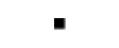 Pechál ZbyněkPechál ZbyněkPechál ZbyněkPechál ZbyněkPechál ZbyněkSlezská 61, 74792 Háj ve SlezskuSlezská 61, 74792 Háj ve SlezskuPechál ZbyněkPechál ZbyněkPechál ZbyněkPechál ZbyněkPechál ZbyněkSlezská 61, 74792 Háj ve SlezskuSlezská 61, 74792 Háj ve SlezskuSlezská 61, 74792 Háj ve SlezskuSlezská 61, 74792 Háj ve SlezskuUmělecký zámečník / umělecká zámečnice,  29.03.2024 7:20:15Umělecký zámečník / umělecká zámečnice,  29.03.2024 7:20:15Umělecký zámečník / umělecká zámečnice,  29.03.2024 7:20:15Umělecký zámečník / umělecká zámečnice,  29.03.2024 7:20:15Umělecký zámečník / umělecká zámečnice,  29.03.2024 7:20:15Strana 2 z 2Strana 2 z 2